19 января 2018 год	В модуле «Культура поведения» продолжаем развивать устную речь, память, обогащать словарный запас и формировать у учащихся положительные моральные качества.	На занятии были задействованы «артисты»  из театральной студии «Софит» (педагог дополнительного образования  Камынина Е.В.). Показывали отрывки из сказок  «Кошкин дом» «Глупый мышонок», а ребята обсуждали героев – находили положительные и отрицательные  моменты их поведения.	Было много игр, разыгрывались и моделировались реальные ситуации культуры поведения.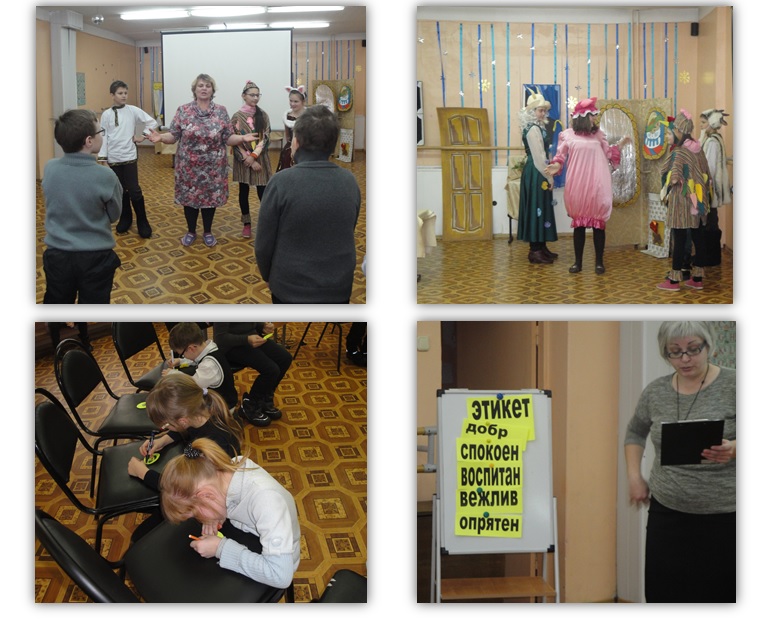 